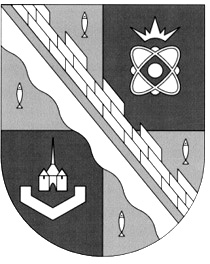                            администрация МУНИЦИПАЛЬНОГО ОБРАЗОВАНИЯ                                             СОСНОВОБОРСКИЙ ГОРОДСКОЙ ОКРУГ  ЛЕНИНГРАДСКОЙ ОБЛАСТИ                             постановление                                                        от 24/07/2023 № 2102О внесении изменений в муниципальную программу «Современное образование Сосновоборского городского округа»В соответствии с Федеральным законом от 06.10.2003 № 131-ФЗ «Об общих принципах организации местного самоуправления в Российской Федерации», постановлением администрации  Сосновоборского городского округа от 20.02.2023 № 453 «О порядке разработки, реализации и оценки эффективности муниципальных программ Сосновоборского городского округа» и на основании решения совета депутатов от 28.06.2023 № 101 «О внесении изменений в решение совета депутатов от 14.12.2022                      № 127 «О бюджете Сосновоборского городского округа на 2023 год и на плановый период 2024 и 2025 годов», вносятся следующие  изменения в Муниципальную программу «Современное образование Сосновоборского городского округа», администрация Сосновоборского городского округа п о с т а н о в л я е т:1. Утвердить прилагаемые изменения, которые вносятся в муниципальную программу «Современное образование Сосновоборского городского округа», утвержденную постановлением администрации Сосновоборского городского округа от 19.12.2019 № 4444.2. Отделу по связям с общественностью (пресс – центр) комитета по общественной безопасности и информации разместить настоящее постановление на официальном сайте Сосновоборского городского округа.3. Общему отделу администрации обнародовать информацию о принятии настоящего постановления в городской газете «Маяк».4. Настоящее постановление вступает в силу со дня официального обнародования.5. Контроль за исполнением настоящего постановления возложить на заместителя главы администрации по социальным вопросам Горшкову Т.В.Глава Сосновоборского городского округа                                                        М.В. Воронковисп.: Ермакова И.А., Мащенко Л.Н.Тел.: (81369)2-99-72, (813 69) 2-99-74 БОУТВЕРЖДЕНЫпостановлением администрации Сосновоборского городского округаот 24/07/2023 № 2102(Приложение)Изменения,которые вносятся в муниципальную программу «Современное образование Сосновоборского городского округа», утвержденную постановлением администрации Сосновоборского городского округа от 19.12.2019 № 44441. В Паспорте муниципальной программы «Современное образование Сосновоборского городского округа» Раздел «Финансовое обеспечение муниципальной программы, в том числе по годам реализации» изложить в следующей редакции:».2. Таблицу 3.2. Приложения 3 к муниципальной программе «ПЛАН реализации муниципальной программы Сосновоборского городского округа «Современное образование Сосновоборского городского округа» изложить в следующей редакции:«Приложение 3к муниципальной программеТаблица 3.2.ПЛАНреализации муниципальной программы Сосновоборского городского округа
«Современное образование Сосновоборского городского округа»на 2023-2030 годы».3. Приложение 6 к муниципальной программе «Детальный план реализации муниципальной программы Сосновоборского городского округа «Современное образование Сосновоборского городского округа» изложить в следующей редакции:«Приложение 6к муниципальной программеФинансовое обеспечение муниципальной программы, в том числе по годам реализацииОбщий объем ресурсного обеспечения реализации муниципальной программы составляет   13 192 034,99239 тыс. руб., в том числе:Наименование муниципальной программы, структурного элемента муниципальной программыОтветственный исполнитель, соисполнитель, участникГоды реализацииОценка расходов (тыс. руб. в ценах соответствующих лет)Оценка расходов (тыс. руб. в ценах соответствующих лет)Оценка расходов (тыс. руб. в ценах соответствующих лет)Оценка расходов (тыс. руб. в ценах соответствующих лет)Оценка расходов (тыс. руб. в ценах соответствующих лет)Наименование муниципальной программы, структурного элемента муниципальной программыОтветственный исполнитель, соисполнитель, участникГоды реализацииВсегоФедеральный бюджетОбластной бюджет Ленинградской областиместные бюджетыПрочие источники 12345678Муниципальная программаСосновоборского городского округа «Современное образование Сосновоборского городского округа» Комитет образования Сосновоборского городского округа20231 664 765,5101242 805,075001 093 186,24317528 774,191950,00000Муниципальная программаСосновоборского городского округа «Современное образование Сосновоборского городского округа» Комитет образования Сосновоборского городского округа20241 591 661,5388053 605,749801 046 949,98280491 105,806200,00000Муниципальная программаСосновоборского городского округа «Современное образование Сосновоборского городского округа» Комитет образования Сосновоборского городского округа20251 575 162,8251642 391,293001 036 820,47200495 951,060160,00000Муниципальная программаСосновоборского городского округа «Современное образование Сосновоборского городского округа» Комитет образования Сосновоборского городского округа2026589 650,000000,000000,00000589 650,000000,00000Муниципальная программаСосновоборского городского округа «Современное образование Сосновоборского городского округа» Комитет образования Сосновоборского городского округа2027589 650,000000,000000,00000589 650,000000,00000Муниципальная программаСосновоборского городского округа «Современное образование Сосновоборского городского округа» Комитет образования Сосновоборского городского округа2028589 650,000000,000000,00000589 650,000000,00000Муниципальная программаСосновоборского городского округа «Современное образование Сосновоборского городского округа» Комитет образования Сосновоборского городского округа2029589 650,000000,000000,00000589 650,000000,00000Муниципальная программаСосновоборского городского округа «Современное образование Сосновоборского городского округа» Комитет образования Сосновоборского городского округа2030589 650,000000,000000,00000589 650,000000,00000Итого7 779 839,87408138 802,117803 176 956,697974 464 081,058310,00000Проектная частьПроектная частьПроектная частьПроектная частьПроектная частьПроектная частьПроектная частьПроектная частьПроектная частьКомитет образования Сосновоборского городского округа202313 553,355424 028,025001 983,943177 541,387250,00000Проектная частьКомитет образования Сосновоборского городского округа202427 841,6868214 689,579807 235,135805 916,971220,00000Проектная частьКомитет образования Сосновоборского городского округа20253 187,640002 135,740001 051,900000,000000,00000Проектная частьКомитет образования Сосновоборского городского округа20260,000000,000000,000000,000000,00000Проектная частьКомитет образования Сосновоборского городского округа20270,000000,000000,000000,000000,00000Проектная частьКомитет образования Сосновоборского городского округа20280,000000,000000,000000,000000,00000Проектная частьКомитет образования Сосновоборского городского округа20290,000000,000000,000000,000000,00000Проектная частьКомитет образования Сосновоборского городского округа20300,000000,000000,000000,000000,00000Итого44 582,6822420 853,3448010 270,9789713 458,358470,00000Федеральный (региональный) проект"Современная школа"Комитет образования Сосновоборского городского округа20230,000000,000000,000000,000000,00000Федеральный (региональный) проект"Современная школа"Комитет образования Сосновоборского городского округа202424 654,0468212 553,839806 183,235805 916,971220,00000Федеральный (региональный) проект"Современная школа"Комитет образования Сосновоборского городского округа20250,000000,000000,000000,000000,00000Федеральный (региональный) проект"Современная школа"Комитет образования Сосновоборского городского округа20260,000000,000000,000000,000000,00000Федеральный (региональный) проект"Современная школа"Комитет образования Сосновоборского городского округа20270,000000,000000,000000,000000,00000Федеральный (региональный) проект"Современная школа"Комитет образования Сосновоборского городского округа20280,000000,000000,000000,000000,00000Федеральный (региональный) проект"Современная школа"Комитет образования Сосновоборского городского округа20290,000000,000000,000000,000000,00000Федеральный (региональный) проект"Современная школа"Комитет образования Сосновоборского городского округа20300,000000,000000,000000,000000,00000Итого24 654,0468212 553,839806 183,235805 916,971220,00000мероприятие федерального (регионального) проекта: создание детского технопарка «Кванториум» на базе общеобразовательной организацииКомитет образования Сосновоборского городского округа20230,000000,000000,000000,000000,00000мероприятие федерального (регионального) проекта: создание детского технопарка «Кванториум» на базе общеобразовательной организацииКомитет образования Сосновоборского городского округа202424 654,0468212 553,839806 183,235805 916,971220,00000мероприятие федерального (регионального) проекта: создание детского технопарка «Кванториум» на базе общеобразовательной организацииКомитет образования Сосновоборского городского округа20250,000000,000000,000000,000000,00000мероприятие федерального (регионального) проекта: создание детского технопарка «Кванториум» на базе общеобразовательной организацииКомитет образования Сосновоборского городского округа20260,000000,000000,000000,000000,00000мероприятие федерального (регионального) проекта: создание детского технопарка «Кванториум» на базе общеобразовательной организацииКомитет образования Сосновоборского городского округа20270,000000,000000,000000,000000,00000мероприятие федерального (регионального) проекта: создание детского технопарка «Кванториум» на базе общеобразовательной организацииКомитет образования Сосновоборского городского округа20280,000000,000000,000000,000000,00000мероприятие федерального (регионального) проекта: создание детского технопарка «Кванториум» на базе общеобразовательной организацииКомитет образования Сосновоборского городского округа20290,000000,000000,000000,000000,00000мероприятие федерального (регионального) проекта: создание детского технопарка «Кванториум» на базе общеобразовательной организацииКомитет образования Сосновоборского городского округа20300,000000,000000,000000,000000,00000Итого24 654,0468212 553,839806 183,235805 916,971220,00000Федеральный (региональный) проект"Цифровая образовательная среда"Комитет образования Сосновоборского городского округа20233 608,205421 861,47500916,84317829,887250,00000Федеральный (региональный) проект"Цифровая образовательная среда"Комитет образования Сосновоборского городского округа20240,000000,000000,000000,000000,00000Федеральный (региональный) проект"Цифровая образовательная среда"Комитет образования Сосновоборского городского округа20250,000000,000000,000000,000000,00000Федеральный (региональный) проект"Цифровая образовательная среда"Комитет образования Сосновоборского городского округа20260,000000,000000,000000,000000,00000Федеральный (региональный) проект"Цифровая образовательная среда"Комитет образования Сосновоборского городского округа20270,000000,000000,000000,000000,00000Федеральный (региональный) проект"Цифровая образовательная среда"Комитет образования Сосновоборского городского округа20280,000000,000000,000000,000000,00000Федеральный (региональный) проект"Цифровая образовательная среда"Комитет образования Сосновоборского городского округа20290,000000,000000,000000,000000,00000Федеральный (региональный) проект"Цифровая образовательная среда"Комитет образования Сосновоборского городского округа20300,000000,000000,000000,000000,00000Итого3 608,205421 861,47500916,84317829,887250,00000мероприятие федерального (регионального) проекта: внедрения цифровой образовательной средыКомитет образования Сосновоборского городского округа20233 608,205421 861,47500916,84317829,887250,00000мероприятие федерального (регионального) проекта: внедрения цифровой образовательной средыКомитет образования Сосновоборского городского округа20240,000000,000000,000000,000000,00000мероприятие федерального (регионального) проекта: внедрения цифровой образовательной средыКомитет образования Сосновоборского городского округа20250,000000,000000,000000,000000,00000мероприятие федерального (регионального) проекта: внедрения цифровой образовательной средыКомитет образования Сосновоборского городского округа20260,000000,000000,000000,000000,00000мероприятие федерального (регионального) проекта: внедрения цифровой образовательной средыКомитет образования Сосновоборского городского округа20270,000000,000000,000000,000000,00000мероприятие федерального (регионального) проекта: внедрения цифровой образовательной средыКомитет образования Сосновоборского городского округа20280,000000,000000,000000,000000,00000мероприятие федерального (регионального) проекта: внедрения цифровой образовательной средыКомитет образования Сосновоборского городского округа20290,000000,000000,000000,000000,00000мероприятие федерального (регионального) проекта: внедрения цифровой образовательной средыКомитет образования Сосновоборского городского округа20300,000000,000000,000000,000000,00000Итого3 608,205421 861,47500916,84317829,887250,00000Федеральный (региональный) проект"Патриотическое воспитание граждан Российской Федерации"Комитет образования Сосновоборского городского округа20233 233,650002 166,550001 067,100000,000000,00000Федеральный (региональный) проект"Патриотическое воспитание граждан Российской Федерации"Комитет образования Сосновоборского городского округа20243 187,640002 135,740001 051,900000,000000,00000Федеральный (региональный) проект"Патриотическое воспитание граждан Российской Федерации"Комитет образования Сосновоборского городского округа20253 187,640002 135,740001 051,900000,000000,00000Федеральный (региональный) проект"Патриотическое воспитание граждан Российской Федерации"Комитет образования Сосновоборского городского округа20260,000000,000000,000000,000000,00000Федеральный (региональный) проект"Патриотическое воспитание граждан Российской Федерации"Комитет образования Сосновоборского городского округа20270,000000,000000,000000,000000,00000Федеральный (региональный) проект"Патриотическое воспитание граждан Российской Федерации"Комитет образования Сосновоборского городского округа20280,000000,000000,000000,000000,00000Федеральный (региональный) проект"Патриотическое воспитание граждан Российской Федерации"Комитет образования Сосновоборского городского округа20290,000000,000000,000000,000000,00000Федеральный (региональный) проект"Патриотическое воспитание граждан Российской Федерации"Комитет образования Сосновоборского городского округа20300,000000,000000,000000,000000,00000Итого9 608,930006 438,030003 170,900000,000000,00000мероприятие федерального (регионального) проекта: обеспечение деятельности советников директора по воспитанию и взаимодействию с детскими общественными объединениями в общеобразовательных организацияхКомитет образования Сосновоборского городского округа20233 233,650002 166,550001 067,100000,000000,00000мероприятие федерального (регионального) проекта: обеспечение деятельности советников директора по воспитанию и взаимодействию с детскими общественными объединениями в общеобразовательных организацияхКомитет образования Сосновоборского городского округа20243 187,640002 135,740001 051,900000,000000,00000мероприятие федерального (регионального) проекта: обеспечение деятельности советников директора по воспитанию и взаимодействию с детскими общественными объединениями в общеобразовательных организацияхКомитет образования Сосновоборского городского округа20253 187,640002 135,740001 051,900000,000000,00000мероприятие федерального (регионального) проекта: обеспечение деятельности советников директора по воспитанию и взаимодействию с детскими общественными объединениями в общеобразовательных организацияхКомитет образования Сосновоборского городского округа20260,000000,000000,000000,000000,00000мероприятие федерального (регионального) проекта: обеспечение деятельности советников директора по воспитанию и взаимодействию с детскими общественными объединениями в общеобразовательных организацияхКомитет образования Сосновоборского городского округа20270,000000,000000,000000,000000,00000мероприятие федерального (регионального) проекта: обеспечение деятельности советников директора по воспитанию и взаимодействию с детскими общественными объединениями в общеобразовательных организацияхКомитет образования Сосновоборского городского округа20280,000000,000000,000000,000000,00000мероприятие федерального (регионального) проекта: обеспечение деятельности советников директора по воспитанию и взаимодействию с детскими общественными объединениями в общеобразовательных организацияхКомитет образования Сосновоборского городского округа20290,000000,000000,000000,000000,00000мероприятие федерального (регионального) проекта: обеспечение деятельности советников директора по воспитанию и взаимодействию с детскими общественными объединениями в общеобразовательных организацияхКомитет образования Сосновоборского городского округа20300,000000,000000,000000,000000,00000Итого9 608,930006 438,030003 170,900000,000000,00000Мероприятия, направленные на реализацию целей проектовКомитет образования Сосновоборского городского округа20236 711,500000,000000,000006 711,500000,00000Мероприятия, направленные на реализацию целей проектовКомитет образования Сосновоборского городского округа20240,000000,000000,000000,000000,00000Мероприятия, направленные на реализацию целей проектовКомитет образования Сосновоборского городского округа20250,000000,000000,000000,000000,00000Мероприятия, направленные на реализацию целей проектовКомитет образования Сосновоборского городского округа20260,000000,000000,000000,000000,00000Мероприятия, направленные на реализацию целей проектовКомитет образования Сосновоборского городского округа20270,000000,000000,000000,000000,00000Мероприятия, направленные на реализацию целей проектовКомитет образования Сосновоборского городского округа20280,000000,000000,000000,000000,00000Мероприятия, направленные на реализацию целей проектовКомитет образования Сосновоборского городского округа20290,000000,000000,000000,000000,00000Мероприятия, направленные на реализацию целей проектовКомитет образования Сосновоборского городского округа20300,000000,000000,000000,000000,00000Итого6 711,500000,000000,000006 711,500000,00000мероприятия проекта по партиципаторному бюджетированию«Я планирую бюджет»:- "Настольный теннис в школы";- "Островок спорта" (обустройство спортивной площадки);- "Гребная станция "Формула воды"" (приобретение оборудования для гребной станции)Комитет образования Сосновоборского городского округа20236 711,500000,000000,000006 711,500000,00000мероприятия проекта по партиципаторному бюджетированию«Я планирую бюджет»:- "Настольный теннис в школы";- "Островок спорта" (обустройство спортивной площадки);- "Гребная станция "Формула воды"" (приобретение оборудования для гребной станции)Комитет образования Сосновоборского городского округа20240,000000,000000,000000,000000,00000мероприятия проекта по партиципаторному бюджетированию«Я планирую бюджет»:- "Настольный теннис в школы";- "Островок спорта" (обустройство спортивной площадки);- "Гребная станция "Формула воды"" (приобретение оборудования для гребной станции)Комитет образования Сосновоборского городского округа20250,000000,000000,000000,000000,00000мероприятия проекта по партиципаторному бюджетированию«Я планирую бюджет»:- "Настольный теннис в школы";- "Островок спорта" (обустройство спортивной площадки);- "Гребная станция "Формула воды"" (приобретение оборудования для гребной станции)Комитет образования Сосновоборского городского округа20260,000000,000000,000000,000000,00000мероприятия проекта по партиципаторному бюджетированию«Я планирую бюджет»:- "Настольный теннис в школы";- "Островок спорта" (обустройство спортивной площадки);- "Гребная станция "Формула воды"" (приобретение оборудования для гребной станции)Комитет образования Сосновоборского городского округа20270,000000,000000,000000,000000,00000мероприятия проекта по партиципаторному бюджетированию«Я планирую бюджет»:- "Настольный теннис в школы";- "Островок спорта" (обустройство спортивной площадки);- "Гребная станция "Формула воды"" (приобретение оборудования для гребной станции)Комитет образования Сосновоборского городского округа20280,000000,000000,000000,000000,00000мероприятия проекта по партиципаторному бюджетированию«Я планирую бюджет»:- "Настольный теннис в школы";- "Островок спорта" (обустройство спортивной площадки);- "Гребная станция "Формула воды"" (приобретение оборудования для гребной станции)Комитет образования Сосновоборского городского округа20290,000000,000000,000000,000000,00000мероприятия проекта по партиципаторному бюджетированию«Я планирую бюджет»:- "Настольный теннис в школы";- "Островок спорта" (обустройство спортивной площадки);- "Гребная станция "Формула воды"" (приобретение оборудования для гребной станции)Комитет образования Сосновоборского городского округа20300,000000,000000,000000,000000,00000Итого6 711,500000,000000,000006 711,500000,00000Процессная частьПроцессная частьПроцессная частьПроцессная частьПроцессная частьПроцессная частьПроцессная частьПроцессная частьПроцессная частьКомитет образования Сосновоборского городского округа20231 651 212,1547038 777,050001 091 202,30000521 232,804700,00000Процессная частьКомитет образования Сосновоборского городского округа20241 563 819,8519838 916,170001 039 714,84700485 188,834980,00000Процессная частьКомитет образования Сосновоборского городского округа20251 571 975,1851640 255,553001 035 768,57200495 951,060160,00000Процессная частьКомитет образования Сосновоборского городского округа2026589 650,000000,000000,00000589 650,000000,00000Процессная частьКомитет образования Сосновоборского городского округа2027589 650,000000,000000,00000589 650,000000,00000Процессная частьКомитет образования Сосновоборского городского округа2028589 650,000000,000000,00000589 650,000000,00000Процессная частьКомитет образования Сосновоборского городского округа2029589 650,000000,000000,00000589 650,000000,00000Процессная частьКомитет образования Сосновоборского городского округа2030589 650,000000,000000,00000589 650,000000,00000Итого7 735 257,19184117 948,773003 166 685,719004 450 622,699840,00000Комплекс процессных мероприятий Развитие дошкольного образования детей Сосновоборского городского округаКомитет образования Сосновоборского городского округа2023685 825,943460,00000509 985,50000175 840,443460,00000Комплекс процессных мероприятий Развитие дошкольного образования детей Сосновоборского городского округаКомитет образования Сосновоборского городского округа2024680 757,956000,00000497 889,78000182 868,176000,00000Комплекс процессных мероприятий Развитие дошкольного образования детей Сосновоборского городского округаКомитет образования Сосновоборского городского округа2025682 952,596000,00000497 889,78000185 062,816000,00000Комплекс процессных мероприятий Развитие дошкольного образования детей Сосновоборского городского округаКомитет образования Сосновоборского городского округа2026192 700,000000,000000,00000192 700,000000,00000Комплекс процессных мероприятий Развитие дошкольного образования детей Сосновоборского городского округаКомитет образования Сосновоборского городского округа2027192 700,000000,000000,00000192 700,000000,00000Комплекс процессных мероприятий Развитие дошкольного образования детей Сосновоборского городского округаКомитет образования Сосновоборского городского округа2028192 700,000000,000000,00000192 700,000000,00000Комплекс процессных мероприятий Развитие дошкольного образования детей Сосновоборского городского округаКомитет образования Сосновоборского городского округа2029192 700,000000,000000,00000192 700,000000,00000Комплекс процессных мероприятий Развитие дошкольного образования детей Сосновоборского городского округаКомитет образования Сосновоборского городского округа2030192 700,000000,000000,00000192 700,000000,00000Итого3 013 036,495460,000001 505 765,060001 507 271,435460,00000Комплекс процессных мероприятий Развитие начального общего, основного общего и среднего общего образования детей Сосновоборского городского округаКомитет образования Сосновоборского городского округа2023719 553,5817638 777,05000567 139,05000113 637,481760,00000Комплекс процессных мероприятий Развитие начального общего, основного общего и среднего общего образования детей Сосновоборского городского округаКомитет образования Сосновоборского городского округа2024694 680,9245438 916,17000539 542,88000116 221,874540,00000Комплекс процессных мероприятий Развитие начального общего, основного общего и среднего общего образования детей Сосновоборского городского округаКомитет образования Сосновоборского городского округа2025681 420,9450040 255,55300524 536,54700116 628,845000,00000Комплекс процессных мероприятий Развитие начального общего, основного общего и среднего общего образования детей Сосновоборского городского округаКомитет образования Сосновоборского городского округа2026126 400,000000,000000,00000126 400,000000,00000Комплекс процессных мероприятий Развитие начального общего, основного общего и среднего общего образования детей Сосновоборского городского округаКомитет образования Сосновоборского городского округа2027126 400,000000,000000,00000126 400,000000,00000Комплекс процессных мероприятий Развитие начального общего, основного общего и среднего общего образования детей Сосновоборского городского округаКомитет образования Сосновоборского городского округа2028126 400,000000,000000,00000126 400,000000,00000Комплекс процессных мероприятий Развитие начального общего, основного общего и среднего общего образования детей Сосновоборского городского округаКомитет образования Сосновоборского городского округа2029126 400,000000,000000,00000126 400,000000,00000Комплекс процессных мероприятий Развитие начального общего, основного общего и среднего общего образования детей Сосновоборского городского округаКомитет образования Сосновоборского городского округа2030126 400,000000,000000,00000126 400,000000,00000Итого2 727 655,45130117 948,773001 631 218,47700978 488,20130 0,00000Комплекс процессных мероприятий Развитие дополнительного образования детей Сосновоборского городского округаКомитет образования Сосновоборского городского округа2023146 012,546000,000000,00000146 012,546000,00000Комплекс процессных мероприятий Развитие дополнительного образования детей Сосновоборского городского округаКомитет образования Сосновоборского городского округа2024152 885,803000,000000,00000152 885,803000,00000Комплекс процессных мероприятий Развитие дополнительного образования детей Сосновоборского городского округаКомитет образования Сосновоборского городского округа2025155 994,392000,000000,00000155 994,392000,00000Комплекс процессных мероприятий Развитие дополнительного образования детей Сосновоборского городского округаКомитет образования Сосновоборского городского округа2026179 700,000000,000000,00000179 700,000000,00000Комплекс процессных мероприятий Развитие дополнительного образования детей Сосновоборского городского округаКомитет образования Сосновоборского городского округа2027179 700,000000,000000,00000179 700,000000,00000Комплекс процессных мероприятий Развитие дополнительного образования детей Сосновоборского городского округаКомитет образования Сосновоборского городского округа2028179 700,000000,000000,00000179 700,000000,00000Комплекс процессных мероприятий Развитие дополнительного образования детей Сосновоборского городского округаКомитет образования Сосновоборского городского округа2029179 700,000000,000000,00000179 700,000000,00000Комплекс процессных мероприятий Развитие дополнительного образования детей Сосновоборского городского округаКомитет образования Сосновоборского городского округа2030179 700,000000,000000,00000179 700,000000,00000Итого1 353 392,741000,000000,000001 353 392,741000,00000Комплекс процессных мероприятий Управление ресурсами и качеством системы образования Сосновоборского городского округаКомитет образования Сосновоборского городского округа20238 978,712750,00000369,600008 609,112750,00000Комплекс процессных мероприятий Управление ресурсами и качеством системы образования Сосновоборского городского округаКомитет образования Сосновоборского городского округа20248 812,800000,00000364,800008 448,000000,00000Комплекс процессных мероприятий Управление ресурсами и качеством системы образования Сосновоборского городского округаКомитет образования Сосновоборского городского округа20258 822,400000,00000374,400008 448,000000,00000Комплекс процессных мероприятий Управление ресурсами и качеством системы образования Сосновоборского городского округаКомитет образования Сосновоборского городского округа202611 850,000000,000000,0000011 850,000000,00000Комплекс процессных мероприятий Управление ресурсами и качеством системы образования Сосновоборского городского округаКомитет образования Сосновоборского городского округа202711 850,000000,000000,0000011 850,000000,00000Комплекс процессных мероприятий Управление ресурсами и качеством системы образования Сосновоборского городского округаКомитет образования Сосновоборского городского округа202811 850,000000,000000,0000011 850,000000,00000Комплекс процессных мероприятий Управление ресурсами и качеством системы образования Сосновоборского городского округаКомитет образования Сосновоборского городского округа202911 850,000000,000000,0000011 850,000000,00000Комплекс процессных мероприятий Управление ресурсами и качеством системы образования Сосновоборского городского округаКомитет образования Сосновоборского городского округа203011 850,000000,000000,0000011 850,000000,00000Итого85 863,912750,000001 108,8000084 755,112750,00000Комплекс процессных мероприятий Развитие системы отдыха, оздоровления, занятости детей, подростков и молодежи, в том числе детей, находящихся в трудной жизненной ситуацииКомитет образования Сосновоборского городского округа202313 389,616000,000001 942,6160011 447,000000,00000Комплекс процессных мероприятий Развитие системы отдыха, оздоровления, занятости детей, подростков и молодежи, в том числе детей, находящихся в трудной жизненной ситуацииКомитет образования Сосновоборского городского округа20242 734,387000,000001 917,38700817,000000,00000Комплекс процессных мероприятий Развитие системы отдыха, оздоровления, занятости детей, подростков и молодежи, в том числе детей, находящихся в трудной жизненной ситуацииКомитет образования Сосновоборского городского округа20252 784,845000,000001 967,84500817,000000,00000Комплекс процессных мероприятий Развитие системы отдыха, оздоровления, занятости детей, подростков и молодежи, в том числе детей, находящихся в трудной жизненной ситуацииКомитет образования Сосновоборского городского округа202617 000,000000,000000,0000017 000,000000,00000Комплекс процессных мероприятий Развитие системы отдыха, оздоровления, занятости детей, подростков и молодежи, в том числе детей, находящихся в трудной жизненной ситуацииКомитет образования Сосновоборского городского округа202717 000,000000,000000,0000017 000,000000,00000Комплекс процессных мероприятий Развитие системы отдыха, оздоровления, занятости детей, подростков и молодежи, в том числе детей, находящихся в трудной жизненной ситуацииКомитет образования Сосновоборского городского округа202817 000,000000,000000,0000017 000,000000,00000Комплекс процессных мероприятий Развитие системы отдыха, оздоровления, занятости детей, подростков и молодежи, в том числе детей, находящихся в трудной жизненной ситуацииКомитет образования Сосновоборского городского округа202917 000,000000,000000,0000017 000,000000,00000Комплекс процессных мероприятий Развитие системы отдыха, оздоровления, занятости детей, подростков и молодежи, в том числе детей, находящихся в трудной жизненной ситуацииКомитет образования Сосновоборского городского округа203017 000,000000,000000,0000017 000,000000,00000Итого103 908,848000,000005 827,8480098 081,000000,00000Комплекс процессных мероприятий Укрепление материально-технической базы, обеспечение содержания зданий и сооружений, обустройство прилегающих территорий муниципальных образовательных организаций Сосновоборского городского округаКомитет образования Сосновоборского городского округа202377 451,754730,0000011 765,5340065 686,220730,00000Комплекс процессных мероприятий Укрепление материально-технической базы, обеспечение содержания зданий и сооружений, обустройство прилегающих территорий муниципальных образовательных организаций Сосновоборского городского округаКомитет образования Сосновоборского городского округа202423 947,981440,000000,0000023 947,981440,00000Комплекс процессных мероприятий Укрепление материально-технической базы, обеспечение содержания зданий и сооружений, обустройство прилегающих территорий муниципальных образовательных организаций Сосновоборского городского округаКомитет образования Сосновоборского городского округа202540 000,007160,0000011 000,0000029 000,007160,00000Комплекс процессных мероприятий Укрепление материально-технической базы, обеспечение содержания зданий и сооружений, обустройство прилегающих территорий муниципальных образовательных организаций Сосновоборского городского округаКомитет образования Сосновоборского городского округа202662 000,000000,000000,0000062 000,000000,00000Комплекс процессных мероприятий Укрепление материально-технической базы, обеспечение содержания зданий и сооружений, обустройство прилегающих территорий муниципальных образовательных организаций Сосновоборского городского округаКомитет образования Сосновоборского городского округа202762 000,000000,000000,0000062 000,000000,00000Комплекс процессных мероприятий Укрепление материально-технической базы, обеспечение содержания зданий и сооружений, обустройство прилегающих территорий муниципальных образовательных организаций Сосновоборского городского округаКомитет образования Сосновоборского городского округа202862 000,000000,000000,0000062 000,000000,00000Комплекс процессных мероприятий Укрепление материально-технической базы, обеспечение содержания зданий и сооружений, обустройство прилегающих территорий муниципальных образовательных организаций Сосновоборского городского округаКомитет образования Сосновоборского городского округа202962 000,000000,000000,0000062 000,000000,00000Комплекс процессных мероприятий Укрепление материально-технической базы, обеспечение содержания зданий и сооружений, обустройство прилегающих территорий муниципальных образовательных организаций Сосновоборского городского округаКомитет образования Сосновоборского городского округа203062 000,000000,000000,0000062 000,000000,00000Итого451 399,743330,0000022 765,53400428 634,209330,00000Детальный план реализации муниципальной программы Детальный план реализации муниципальной программы Детальный план реализации муниципальной программы Детальный план реализации муниципальной программы Детальный план реализации муниципальной программы Детальный план реализации муниципальной программы Детальный план реализации муниципальной программы Детальный план реализации муниципальной программы Детальный план реализации муниципальной программы Детальный план реализации муниципальной программы «Современное образование Сосновоборского городского округа»
на 2023 год«Современное образование Сосновоборского городского округа»
на 2023 год«Современное образование Сосновоборского городского округа»
на 2023 год«Современное образование Сосновоборского городского округа»
на 2023 год«Современное образование Сосновоборского городского округа»
на 2023 год«Современное образование Сосновоборского городского округа»
на 2023 год«Современное образование Сосновоборского городского округа»
на 2023 год«Современное образование Сосновоборского городского округа»
на 2023 год«Современное образование Сосновоборского городского округа»
на 2023 год«Современное образование Сосновоборского городского округа»
на 2023 год№Наименование и тип структурного элемента муниципальной программыОтветственный за реализацию Ожидаемый результат реализации мероприятия Ожидаемый результат реализации мероприятия План финансирования на 2023 год, тыс. руб.План финансирования на 2023 год, тыс. руб.План финансирования на 2023 год, тыс. руб.План финансирования на 2023 год, тыс. руб.План финансирования на 2023 год, тыс. руб.№Наименование и тип структурного элемента муниципальной программыОтветственный за реализацию единица измеренияколичествоФедеральный бюджетОбластной бюджетМестный бюджетПрочие источникиИТОГО12345678910Всего по муниципальной программе «Современное образование Сосновоборского городского округа»42 805,075001 093 186,24317528 774,191950,000001 664 765,510121Проектная частьПроектная частьПроектная частьПроектная частьПроектная частьПроектная частьПроектная частьПроектная частьПроектная частьИТОГО Проектная частьКомитет образования Сосновоборского городского округа4 028,025001 983,943177 541,387250,0000013 553,355421.1Федеральный (региональный) проект 1 "Патриотическое воспитание граждан Российской Федерации" Комитет образования Сосновоборского городского округа2 166,550001 067,100000,000000,000003 233,65000мероприятие федерального (регионального) проекта 1.1
обеспечение деятельности советников директора по воспитанию и взаимодействию с детскими общественными объединениями в общеобразовательных организацияхКомитет образования Сосновоборского городского округа2 166,550001 067,100000,000000,000003 233,65000Мероприятия, направленные на достижение цели федерального проекта 1Комитет образования Сосновоборского городского округа2 166,550001 067,100000,000000,000003 233,65000Мероприятие 1.1
обеспечение деятельности 0,5 ставки советника директора по воспитанию и взаимодействию с детскими общественными объединениями в 9-ти общеобразовательных организацияхКомитет образования Сосновоборского городского округаОО92 166,550001 067,100000,000000,000003 233,65000 1.2.Федеральный (региональный) проект 2 "Цифровая образовательная среда" Комитет образования Сосновоборского городского округа1 861,47500916,84317829,887250,000003 608,20542мероприятие федерального (регионального) проекта 2.1
внедрение цифровой образовательной средыКомитет образования Сосновоборского городского округа1 861,47500916,84317829,887250,000003 608,20542Мероприятия, направленные на достижение цели федерального проекта 2Комитет образования Сосновоборского городского округа1 861,47500916,84317829,887250,000003 608,20542Мероприятие 1.1
оснащение МБОУ "СОШ № 7" современным оборудованием для внедрения  цифровой образовательной среды Комитет образования Сосновоборского городского округаОО11 861,47500916,84317829,887250,000003 608,205421.3.Приоритетный проект Комитет образования Сосновоборского городского округаРеализация проектов не предусмотренаРеализация проектов не предусмотренаРеализация проектов не предусмотренаРеализация проектов не предусмотренаРеализация проектов не предусмотренаРеализация проектов не предусмотренамероприятие приоритетного проекта Комитет образования Сосновоборского городского округа-------1.4.Отраслевой проектКомитет образования Сосновоборского городского округаРеализация проектов не предусмотренаРеализация проектов не предусмотренаРеализация проектов не предусмотренаРеализация проектов не предусмотренаРеализация проектов не предусмотренаРеализация проектов не предусмотренамероприятие отраслевого проекта Комитет образования Сосновоборского городского округа---1.5.Мероприятия, направленные на реализацию целей проектовКомитет образования Сосновоборского городского округа0,000000,000006 711,500000,000006 711,50000Реализация проектов инициативного бюджетированияКомитет образования Сосновоборского городского округаОО60,000000,000006 711,500000,000006 711,500002Процессная частьПроцессная частьПроцессная частьПроцессная частьПроцессная частьПроцессная частьПроцессная частьПроцессная частьПроцессная частьИТОГО Процессная частьКомитет образования Сосновоборского городского округа38 777,050001 091 202,30000521 232,804700,001 651 212,154702.1.Комплекс процессных мероприятий 1
Развитие дошкольного образования детей Сосновоборского городского округаКомитет образования Сосновоборского городского округаX0,00000509 985,50000175 840,443460,00000685 825,94346Мероприятие 1.1
реализация основных общеобразовательных программ дошкольного образования дошкольными образовательными организациями; 
присмотр и уход муниципальные бюджетные дошкольные образовательные организации Сосновоборского городского округа,
АНОО «Сосновоборская частная школа»МБДОУ
АНОО14
10,00000504 017,60000168 161,443460,00000672 179,04346Мероприятие 1.2
Предоставление мер социальной поддержки родителям (законным представителям): снижение или освобождение от родительской платы за присмотр и уход за детьми в муниципальном дошкольном образовательном учреждениимуниципальные бюджетные дошкольные образовательные организации Сосновоборского городского округаМБДОУ140,000000,000004 679,000000,000004 679,00000Мероприятие 1.3
Предоставление мер социальной поддержки родителям (законным представителям): компенсация части родительской платы за присмотр и уход за детьми в образовательных организациях Сосновоборского городского округамуниципальные бюджетные дошкольные образовательные организации Сосновоборского городского округаМБДОУ140,000005 967,900000,000000,000005 967,90000Мероприятие 1.4
содействие развитию дошкольного образования: укрепление материально-технической базы: оснащение дошкольных образовательных учреждений современным оборудованием и детской мебельюмуниципальные бюджетные дошкольные образовательные организации Сосновоборского городского округаМБДОУ120,000000,000002 370,000000,000002 370,00000Мероприятие 1.5
содействие развитию дошкольного образования: укрепление развивающей образовательной среды и повышение творческого потенциала педагогов дошкольных образовательных учреждениймуниципальные бюджетные дошкольные образовательные организации Сосновоборского городского округаМБДОУ140,000000,00000630,000000,00000630,000002.2Комплекс процессных мероприятий 2Развитие начального общего, основного общего и среднего общего образования детей Сосновоборского городского округаX38 777,05000567 139,05000113 637,481760,00719 553,58176Мероприятие 2.1
реализация основных общеобразовательных программ начального общего образования, основного общего образования и среднего общего образованиямуниципальные общеобразовательные организации, подведомственные Комитету образования Сосновоборского городского округа
АНОО «Сосновоборская частная школа»МБОУ
АНОО9
119 644,10000515 347,6200082 498,000000,00000617 489,72000Мероприятие 2.2
содействие развитию общего образования: создание необходимых условий для выявления, развития и поддержки творческих и интеллектуальных способностей талантливых учащихсямуниципальные общеобразовательные организации, подведомственные Комитету образования Сосновоборского городского округа
АНОО «Сосновоборская частная школа»0,000000,00000990,000000,00000990,00000Мероприятие 2.3
содействие развитию общего образования: оснащение современным оборудованием и мебелью столовых, медицинских кабинетов, спортивных залов, спортивных площадок муниципальных общеобразовательных организациймуниципальные общеобразовательные организации, подведомственные Комитету образования Сосновоборского городского округа
АНОО «Сосновоборская частная школа»МБОУ30,000000,00000640,000000,00000640,00000Мероприятие 2.4
содействие развитию общего образования: организация работы территориальной психолого-медико-педагогической комиссии (ТПМПК)МБОУДО "ЦРТ"0,000000,00000850,000000,00000850,00000Мероприятие 2.5
Организация питания школьниковМАУ «ЦОШ»19 132,9500051 791,4300028 659,481760,0000099 583,861762.3Комплекс процессных мероприятий 3
"Развитие дополнительного образования детей Сосновоборского городского округа"муниципальные бюджетные образовательные учреждения дополнительного образования, подведомственные Комитету образованияX0,000000,00000146 012,546000,00000146 012,54600Мероприятие 3.1
 реализация программ дополнительного образования; организационно-методическое сопровождение и организация участия в конкурсных и открытых мероприятиях различного уровня по профилю работы учреждений дополнительного образованиямуниципальные бюджетные образовательные учреждения дополнительного образования, подведомственные Комитету образования%1000,000000,00000104 502,186640,00000104 502,18664Мероприятие 3.2
внедрение и обеспечение функционирования модели персонифицированного финансирования дополнительного образования детеймуниципальные бюджетные образовательные учреждения дополнительного образования, подведомственные Комитету образования%1000,000000,0000038 110,359360,0000038 110,35936Мероприятие 3.3
содействие развитию дополнительного образования: организация и проведение конкурсных и спортивных мероприятий различного уровня и обновление учебно-материальной базы организаций дополнительного образования детеймуниципальные бюджетные образовательные учреждения дополнительного образования, подведомственные Комитету образования%1000,000000,000003 400,000000,000003 400,000002.4Комплекс процессных мероприятий 4
"Управление ресурсами и качеством системы образования Сосновоборского городского округа"X0,00000369,600008 609,112750,000008 978,71275Мероприятие 4.1Развитие цифровой образовательной средыКомитет образования Сосновоборского городского округа,муниципальные образовательные организации, подведомственные Комитету образования Сосновоборского городского округа%110,000000,00760,000000,00000760,00000Мероприятие 4.2
Развитие системы независимой оценки качества образованияКомитет образования Сосновоборского городского округа%1000,000000,0000020,000000,0000020,00000Мероприятие 4.3
Содействие развитию кадрового потенциала: организация и проведение конкурсов профессионального мастерства и мероприятий для педагогической общественности; организация мероприятий по реализации программ дополнительного профессионального образования педагогических работников; обеспечение функционирования ГМК по работе с педагогическими кадрамиКомитет образования Сосновоборского городского округа,
муниципальные образовательные организации, подведомственные Комитету образования Сосновоборского городского округа0,00000369,600001 528,112750,00000 1 897,71275Мероприятие 4.4
Содействие развитию кадрового потенциала: реализация системы мер по привлечению и закреплению квалифицированных кадров в системе образованияКомитет образования Сосновоборского городского округачел.не менее 400,000000,000006 301,000000,000006 301,000002.5Комплекс процессных мероприятий 5
"Развитие системы отдыха, оздоровления, занятости детей, подростков и молодежи, в том числе детей, находящихся в трудной жизненной ситуации"Комитет образования Сосновоборского городского округа,
муниципальные образовательные организации, подведомственные Комитету образования Сосновоборского городского округаX0,000001 942,6160011 447,000000,0000013 389,61600Мероприятие 5.1
организация отдыха, оздоровления, занятости детей, подростков и молодежи, в том числе детей, находящихся в трудной жизненной ситуацииКомитет образования Сосновоборского городского округа,
муниципальные образовательные организации, подведомственные Комитету образования Сосновоборского городского округа%не менее 40%0,000001 942,6160011 447,000000,0000013 389,616002.6Комплекс процессных мероприятий 6
"Укрепление материально-технической базы, обеспечение содержания зданий и сооружений, обустройство прилегающих территорий муниципальных образовательных организаций Сосновоборского городского округа"Комитет образования Сосновоборского городского округа,
муниципальные образовательные организации, подведомственные Комитету образования Сосновоборского городского округаX0,0000011 765,5340065 686,220730,0000077 451,75473Мероприятие 6.1
укрепление материально-технической базы, в т.ч. проведение ремонтных работ в образовательных организациях и мероприятий по поддержке развития общественной инфраструктуры муниципального значенияКомитет образования Сосновоборского городского округа,
муниципальные образовательные организации, подведомственные Комитету образования Сосновоборского городского округаОО240,0000011 765,5340053 301,442710,0000065 066,97671Мероприятие 6.2
обустройство прилегающих территорий муниципальных образовательных организацийКомитет образования Сосновоборского городского округа,
муниципальные образовательные организации, подведомственные Комитету образования Сосновоборского городского округаОО160,000000,0012 384,778020,0000012 384,77802